Warszawa 12.02.2020 r. KOMUNIKAT nr 1Spławikowe Mistrzostw Okręgu Mazowieckiego PZW U55+ i U65+Okręgowy Kapitanat Sportowy w Warszawie informuje, że Zarząd Okręgu 
w dniach 21 - 22.03.2020 r. organizuje Spławikowe Mistrzostwa Okręgu Mazowieckiego PZW 
w kategoriach weterani U55+  i  U65+.Zawody zostaną rozegrane zgodnie z Zasadami Organizacji Sportu Wędkarskiego (ZOSW), Regulaminem Zawodów w Dyscyplinach Wędkarskich Okręgu Mazowieckiego, Systemem Wyłaniania Kadry Okręgu w latach 2018 -2020 oraz Zasadami Rozgrywania Indywidualnych i Drużynowych Mistrzostw Okręgu Mazowieckiego PZW i Regulaminem Amatorskiego Połowu Ryb. Teren zawodów: Rzeka Skrwa Prawa w miejscowości Radotki. Miejsce zbiórki zaznaczono na mapie.Ranga zawodów: Zawody stanowią eliminacje do startu w Spławikowych Mistrzostwach Polski U55+ i U65+ Czas zawodów – zgodnie z programem Mistrzostwpotwierdzenie udziału w zawodach u sędziów sektorowych do godz. 7.30,zbiórka sędziów do godz. 6.30.Zgłoszenia:Ze względu na pojemność łowiska (60 stanowisk) o przyjęciu do zawodów decydować będzie kolejność zgłoszeń. Koło może zgłosić tylko jednego zawodnika w każdej kategorii. W przypadku kiedy nie będzie wykorzystane łowisko, organizator poinformuje w komunikacie nr 2 o możliwości zgłoszenia dodatkowych zawodników.Zgłoszenia pisemne na drukach załączonych w komunikacie należy przesłać na e-mail: sport@ompzw.pl wraz z potwierdzeniem opłaty startowej 110 zł (KP, lub przelew bankowy) do dnia 13.03.2020 r. 
Zgłoszenie na innym druku niż załączony oraz bez potwierdzenia wpłaty nie będą przyjmowane. Losowanie sektorów zostanie przeprowadzone w oparciu o system komputerowy w siedzibie Zarządu Okręgu, a wyniki będą opublikowane na stronie internetowej okręgu. Organizator zapewnia ciepły posiłek na zakończenie tury zawodów. Dodatkowe informacje dostępne są w dziale sportu ZO 
pod nr tel. 22-654-57-05. Uczestnicy zawodów są zobowiązani do przebywania w miejscu zakończenia zawodów do czasu oficjalnego ogłoszenia wyników i uroczystego zakończenia zawodów. Nieusprawiedliwiona nieobecność na ceremonii zakończenia zawodów może skutkować weryfikacją wyników. PROGRAM SPŁAWIKOWYCH MO U55+ i U65+ w dniach 21-22.03.2020 r.Obowiązuje w sobotę i niedzielę Wiceprezes ds. Sportu i Młodzieży
          Wojciech Szubierajski.........................................						........................................ pieczątka Koła / Klubu/						             /data/•  K A R T A   Z G Ł O S Z E N I A(obowiązuje we wszystkich dyscyplinach wędkarskich)Zarząd Koła/Klubu/*...................................................................................................................................zgłasza udział drużyny /zawodnika/.................................................................................................................................................................................................................................................................................../pełna nazwa Koła/Klubu Sportowego/ do uczestnictwa w: ...................................................................................................................................................................... / pełna nazwa zawodów/Trener:.....................................................................................................................................................Data przelewu .......................................................………………………...Opłatę startową w wysokości ................... zł przekazano w dniu ................. nr Par…. Telefon kontaktowy osoby zgłaszającej .............................................................							       …................................................						 	      /pieczątka i podpis zgłaszającego/* niepotrzebne skreślić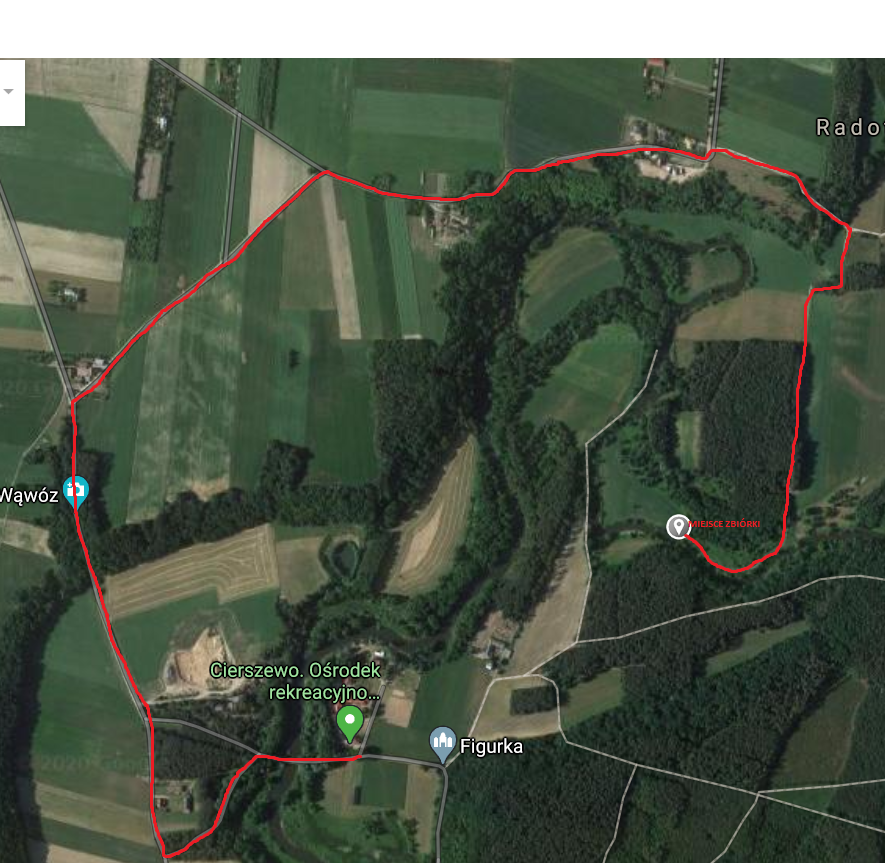 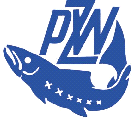 OKRĘG  MAZOWIECKI  POLSKIEGO ZWIĄZKU WĘDKARSKIEGO W  WARSZAWIE 00 - 831 Warszawa,  ul. Twarda 42,  tel./fax 22 620 51 96,  tel. 22 620 50 83,  22 654 57 05 Regon 011508827, NIP 527-10-20-661, konto: 11 1090 2574 0000 0006 4400 0281strona: www.ompzw.pl     e-mail: sport@ompzw.pl Lp.CzasyPrzedsięwzięcie Uczestnicy1. do 06.30Przybycie sędziów Zawodnicy, sędziowie, trenerzy, kierownicy drużyn, osoby towarzyszące.2. 07.00 – 07.30Przybycie uczestników do miejsca zbiórki (sektory).
Potwierdzenie udziału w zawodach u sędziów sektorowych w wylosowanych sektorachZawodnicy, sędziowie, trenerzy, kierownicy drużyn, osoby towarzyszące.3. 07.30-7.45Odprawa techniczna z zawodnikami w sektorach. Sprawy organizacyjne. Losowanie stanowiskZawodnicy, sędziowie, trenerzy, kierownicy drużyn, osoby towarzyszące.4. 8.15Pierwszy sygnał - wejście na stanowiska Zawodnicy, sędziowie5. 8.30Drugi sygnał - na 5 min. przed rozpoczęciem kontroli zanęt i przynęt. Zawodnicy, sędziowie6. 10.05Trzeci sygnał – Nęcenie zanętą ciężką Zawodnicy, sędziowie7. 10.15Czwarty sygnał – rozpoczęcie zawodów.Zawodnicy, sędziowie8.14.10Piąty sygnał – pozostało 5 min. do zakończenia zawodów.Zawodnicy, sędziowieSzósty sygnał – zakończenie zawodów.Zawodnicy, sędziowie9.14.15Szósty sygnał – zakończenie zawodów.Zawodnicy, sędziowie10. 15.15Ogłoszenie wyników zawodówZawodnicy, sędziowie, trenerzy, kierownicy drużyn, osoby towarzyszące.LpNazwisko i imię zawodnikaKategoria Data urodzeniaPrzynależność zawodnika do OkręguZawodnicy indywidualni należy wpisać kategorieZawodnicy indywidualni należy wpisać kategorieZawodnicy indywidualni należy wpisać kategorieZawodnicy indywidualni należy wpisać kategorieZawodnicy indywidualni należy wpisać kategorieZawodnicy indywidualni należy wpisać kategorie1U55+2U65+